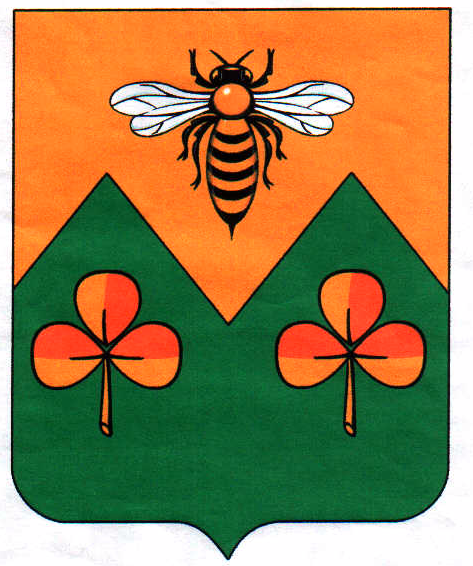 АДМИНИСТРАЦИЯ
 САНДОВСКОГО РАЙОНАТверская областьРАСПОРЯЖЕНИЕ14.02.2020                                          п. Сандово                                              № 34-РОб утверждении Комплексного планамероприятий по профилактике африканской чумы свинейна территории  Сандовского района на 2020 год	Для обеспечения защиты населения, недопущения распространения африканской чумы свиней на территории  Сандовского района в 2020 году	1.Утвердить Комплексный план мероприятий по профилактике африканской чумы свиней на территории Сандовского района на 2020 год. (прилагается)	2.Настоящее распоряжение вступает в силу со дня его подписания и подлежит размещению на официальном сайте администрации Сандовского района в информационно-коммуникационной сети «Интернет»  Глава Сандовского района        	                                             	О.Н. ГрязновПриложение к распоряжению администрации Сандовского района от 14.02.2020г  № 34-РКОМПЛЕКСНЫЙ ПЛАНмероприятий по профилактике африканской чумы свиней (АЧС) натерритории Сандовского района на 2020 годУправляющая деламиадминистрации Сандовского района                                                              Г.И. Горохова№ п/пМероприятияСрок исполненияИсполнитель1. Организационные мероприятия1. Организационные мероприятия1. Организационные мероприятия1. Организационные мероприятия1.1Проведение заседаний оперативного штаба для работы по профилактике африканской чумы свиней на территории Сандовского района по вопросам предупреждения заноса, распространения и ликвидации африканской чумы свиней на территории муниципального образования «Сандовский район»ежеквартальноАдминистрация Сандовского района (по согласованию)1.2Определить и утвердить состав мобильной группы для проведения противоэпизоотических, противоэпидемических, лечебно-профилактических мероприятий на территории района, в сельских поселениях в случае возникновения очагов АЧС.февральГБУ «Сандовская СББЖ»(по согласованию)1.3Произвести расчёт потребности необходимых материально-технических средств для работы мобильных групп: транспорт, дезинфекционные средства, оборудование, спецодежда, средства индивидуальной защиты и определить комплекс мероприятий по предупреждению АЧС на территории Сандовского района в 2020г.февральГБУ  «Сандовская СББЖ»(по согласованию)1.4Создать не снижаемый запас дезинфицирующих средств, спецодежды, индивидуальных средств защиты на базе ГБУ «Сандовская СББЖ»февраль  ГБУ «Сандовская СББЖ»(по согласованию)1.51.5Организовать обучение ветеринарных специалистов, членов мобильных групп действиям в условиях угрозы заноса возбудителя и в случае возникновения очагов АЧС.февраль  ГБУ «Сандовская СББЖ»(по согласованию)1.61.6Обеспечить готовность ветеринарного специалиста   к проведению отбора и пересылки материалов для мониторинга и диагностики АЧС.Постоянно  ГБУ  «Сандовская СББЖ»(по согласованию)1.71.7Производить переучёт свинопоголовья в сельхозпредприятиях, фермерских и приусадебных хозяйствах. Обобщённые данные представить в оперативный  штаб по профилактике африканской чумы свиней при администрации Сандовского района.ежемесячноАдминистрации сельских поселений(по согласованию),ГБУ «Сандовская СББЖ»(по согласованию),ведущий специалист межрайонного отдела развития АПК(по согласованию)1.81.8Осуществлять мониторинг заболеваемости и гибели домашних свиней и диких кабанов во всех категориях хозяйств на территории Сандовского района.Постоянно ГБУ «Сандовская СББЖ"(по согласованию)1.91.9Проведение  разъяснительной работы среди населения Сандовского района о наличии угрозы возникновения очагов АЧС, мерах  профилактики и ликвидации АЧС, соблюдение и правил содержания свиней в личных подворьях граждан.ПостоянноГБУ «Сандовская СББЖ"(по согласованию)редакция газеты «Сандовские Вести» (по согласованию)1.101.10Организовать горячую линию для населения Сандовского района с целью своевременного получения информации о фактах противоэпизоотического неблагополучия по АЧС на территории Сандовского районапостоянноГБУ «Сандовская СББЖ"(по согласованию)1.111.11В случае необходимости согласовать дополнительные места уничтожения трупов (туш) животных и биологических отходов с оформлением реестра указанных местВ течении года администрации сельских поселений  района (по согласованию),охотпользователи Сандовского района. (по согласованию).2. Противоэпизоотические мероприятия2. Противоэпизоотические мероприятия2. Противоэпизоотические мероприятия2. Противоэпизоотические мероприятия2. Противоэпизоотические мероприятия2.1Обеспечить недопущение использования в корм свиньям пищевых отходов без их термической (проваривание в течении 3 часов) обработкиОбеспечить недопущение использования в корм свиньям пищевых отходов без их термической (проваривание в течении 3 часов) обработкипостоянноГБУ «Сандовская СББЖ"(по согласованию)2.2Обеспечить запрет на реализацию населению пищевых отходов, образующихся в ходе деятельности на территории организаций всех форм собственности муниципального образования «Сандовский район»Обеспечить запрет на реализацию населению пищевых отходов, образующихся в ходе деятельности на территории организаций всех форм собственности муниципального образования «Сандовский район»постоянноОрганизации  всех форм собственности муниципального образования «Сандовский район»(по согласованию)2.3Провести учет численности дикого кабана на территории охотничьих угодий муниципального образования «Сандовский район».Провести учет численности дикого кабана на территории охотничьих угодий муниципального образования «Сандовский район».постоянноОхотпользователи Сандовского района(по согласованию)2.4Обеспечить контроль за  проведением дезинфекции, дератизации в организациях торговли, включая помещения продовольственных складов, предприятий общественного питания и выполнением требований по обработке автотранспорта для перевозки продуктовОбеспечить контроль за  проведением дезинфекции, дератизации в организациях торговли, включая помещения продовольственных складов, предприятий общественного питания и выполнением требований по обработке автотранспорта для перевозки продуктовпостоянноГБУ «Сандовская СББЖ»(по согласованию)2.5Осуществлять мониторинг эпизоотической ситуации по АЧС среди домашних свиней и диких кабанов, включая отбор проб биологического материала от павших животных, отбор и направление проб в ветеринарные лаборатории для исследования на АЧС.Осуществлять мониторинг эпизоотической ситуации по АЧС среди домашних свиней и диких кабанов, включая отбор проб биологического материала от павших животных, отбор и направление проб в ветеринарные лаборатории для исследования на АЧС.постоянноГБУ «Сандовская СББЖ»(по согласованию)Охотпользователи Сандовского района(по согласованию).2.6Обеспечить изъятие кабанов на территории муниципального образования «Сандовский район» Тверской области в объеме, соответствующем 80% от численности животных. Обеспечить запрет добычи взрослых самок. Обеспечить первоочередное изъятие миграционно — активной части популяции (взрослых самцов, кабанов в возрасте до 1 года)Обеспечить изъятие кабанов на территории муниципального образования «Сандовский район» Тверской области в объеме, соответствующем 80% от численности животных. Обеспечить запрет добычи взрослых самок. Обеспечить первоочередное изъятие миграционно — активной части популяции (взрослых самцов, кабанов в возрасте до 1 года)Немедленно в случае возникновения  АЧС среди домашних свиней и (или) диких  кабанов и на период карантинаМинистерство природных ресурсов и экологии Тверской области (по согласованию),охотпользователи Сандовского района(по согласованию).